T.C.GİRESUN ÜNİVERSİTESİMÜHENDİSLİK FAKÜLTESİBİLGİSAYAR MÜHENDİSLİĞİ BÖLÜMÜ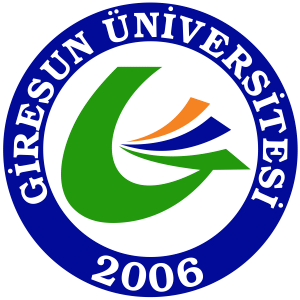 BİLM-401 Bilgisayar Mühendisliği Tasarımı – 1Proje Önerisi Formu(Ara Rapor)20…/20…Güz YarıyılıGİRESUN1. GENEL BİLGİLER2. PROJE ÖZETİ3. GİRİŞ4. PROJE YÖNETİMİ5. BELİRTMEK İSTEDİĞİNİZ DİĞER KONULAR6. KAYNAKLAR7. EKLERProje Sahiplerinin Adı SoyadıProje Sahiplerinin Adı SoyadıProje Sahiplerinin Adı SoyadıProje Önerisinin BaşlığıDanışmanın Adı SoyadıÖzet, proje önerisinin konusu, önemi, özgün değeri ve amacı hakkında bilgileri kapması beklenir. Bu bölümün en son yazılması önerilir.Tüm konu başlıkları doldurulurken aşağıdaki yazım kurallarına dikkat edilmesi son derece önemlidir. Bunlar;Tüm bölümler için Arial 10 yazı tipi kullanılmalıdır.Satır aralığı Tek seçilmelidir.Paragraflar metin ile aynı hizada başlamalıdır. Paragraflar arasında 6nk kadar boşluk bırakılmalıdır.Paragraflar iki yana yaslı hizalanmalıdır.Yukarıda verilen kurallar doğrultusunda oluşturulan örnek iki paragraf aşağıda verilmiştir.Bu Microsoft Word belgesi Giresun Üniversitesi Mühendislik Fakültesi Bilgisayar Mühendisliği Bölümü tarafından yönetilen ve “BİLM-401. Bilgisayar Mühendisliği Tasarımı–1” dersi kapsamında gerçekleştirilen bitirme çalışması için proje öneri formunun nasıl hazırlanacağı anlatılmaktadır. (Birinci Paragraf)Proje öneri formunuzu hazırlarken bu yazım kurallarına ve şablona bağlı kalmanız oldukça önemlidir. Proje öneri formunuzu danışmanınıza teslim etmeden önce tüm bölümlerin verilen kurallar doğrultusunda hazırladığına emin olunuz. Sunulan öneri formaları, projenin içeriği (konusu) bağlamında değerlendirildiği gibi biçimsel olarak da ilgili danışman/jüri tarafından değerlendirilecektir. (İkinci Paragraf)Numaralandırılmış listeler, yazım kuralların verildiği bu listeye benzer şekilde oluşturulabilir. Ayrıca, madde işaretli liste için aşağıdaki örneği kullanabilirsiniz.Proje öneri formunda,Proje ÖzetiGirişProje KonusuLiteratür TaramasıÖzgün DeğerAmaç ve HedeflerProje Yönetimiİş–Zaman ÇizelgesiRisk YönetimiBelirtmek İstediğiniz Diğer KonularKaynaklargibi genel konu başlıkları olmalıdır.Özet, projenizi en iyi şekilde tanımlamalı ve en az 450 kelimeden oluşmalıdır.Özet, proje önerisinin konusu, önemi, özgün değeri ve amacı hakkında bilgileri kapması beklenir. Bu bölümün en son yazılması önerilir.Tüm konu başlıkları doldurulurken aşağıdaki yazım kurallarına dikkat edilmesi son derece önemlidir. Bunlar;Tüm bölümler için Arial 10 yazı tipi kullanılmalıdır.Satır aralığı Tek seçilmelidir.Paragraflar metin ile aynı hizada başlamalıdır. Paragraflar arasında 6nk kadar boşluk bırakılmalıdır.Paragraflar iki yana yaslı hizalanmalıdır.Yukarıda verilen kurallar doğrultusunda oluşturulan örnek iki paragraf aşağıda verilmiştir.Bu Microsoft Word belgesi Giresun Üniversitesi Mühendislik Fakültesi Bilgisayar Mühendisliği Bölümü tarafından yönetilen ve “BİLM-401. Bilgisayar Mühendisliği Tasarımı–1” dersi kapsamında gerçekleştirilen bitirme çalışması için proje öneri formunun nasıl hazırlanacağı anlatılmaktadır. (Birinci Paragraf)Proje öneri formunuzu hazırlarken bu yazım kurallarına ve şablona bağlı kalmanız oldukça önemlidir. Proje öneri formunuzu danışmanınıza teslim etmeden önce tüm bölümlerin verilen kurallar doğrultusunda hazırladığına emin olunuz. Sunulan öneri formaları, projenin içeriği (konusu) bağlamında değerlendirildiği gibi biçimsel olarak da ilgili danışman/jüri tarafından değerlendirilecektir. (İkinci Paragraf)Numaralandırılmış listeler, yazım kuralların verildiği bu listeye benzer şekilde oluşturulabilir. Ayrıca, madde işaretli liste için aşağıdaki örneği kullanabilirsiniz.Proje öneri formunda,Proje ÖzetiGirişProje KonusuLiteratür TaramasıÖzgün DeğerAmaç ve HedeflerProje Yönetimiİş–Zaman ÇizelgesiRisk YönetimiBelirtmek İstediğiniz Diğer KonularKaynaklargibi genel konu başlıkları olmalıdır.Özet, projenizi en iyi şekilde tanımlamalı ve en az 450 kelimeden oluşmalıdır.Anahtar KelimelerProje çalışmanızı tanımlayacak en az 3, en fazla 5 anahtar kelime yazılmalıdır. (Örneğin; pekiştirmeli öğrenme, yapay sinir ağları, derin öğrenme, oyun kuramı, kuantum hesaplama)Bu bölümü oluştururken alt başlıklar isteğe bağlı bir şekilde değişebilir. Ancak, genel kabul gören format şu şekildedir:3.1. Proje KonusuProje önerisi için ele alınan konu açıklanmalıdır. Konunun kapsamı ve sınırları detaylı bir şekilde ele alınmalıdır. Önerilen projenin araştırma sorusu ve varsa hipotezi veya ele aldığı problem(ler) açık bir şekilde ortaya konulmalıdır.3.2. Literatür TaramasıKonu ile ilgili geçmişte yapılan çalışmalar araştırılmalı ve detaylı bir literatür taraması verilmelidir. Konunun önemi, literatürün eleştirel bir değerlendirmesinin yanı sıra nitel veya nicel verilerle açıklanması yapılarak verilmelidir. Kullanılan kaynaklar proje formunun sonunda verilen kaynakça kısmında sunulmalıdır.3.3. Özgün DeğerÖzgün değer yazılırken proje önerisinin bilimsel değeri, farklılığı ve yeniliği, hangi eksikliği nasıl gidereceği veya hangi soruna nasıl bir çözüm geliştireceği ve/veya ilgili bilim veya teknoloji alan(lar)ına kavramsal, kuramsal ve/veya metodolojik olarak ne gibi özgün katkılarda bulunacağı literatüre atıf yapılarak açıklanmalıdır.3.4. Amaç ve HedeflerProje önerisinin amacı ve hedefleri açık, ölçülebilir, gerçekçi ve araştırma süresince ulaşılabilir nitelikte olacak şekilde yazılmalıdır. Amaç ve hedefler maddeler halinde sunulması/verilmesi önerilmektedir.4.1. İş–Zaman ÇizelgesiProje önerisinde yer alacak başlıca iş paketleri ve hedefleri, her bir iş paketinin hangi sürede gerçekleştirileceği, başarı ölçütü ve araştırmanın başarısına katkısı “İş-Zaman Çizelgesi” doldurularak verilmelidir. Burada verilecek “İş-Zaman Çizelgesi”, proje son raporuna kadar yapılması planlanan iş paketlerini içermelidir.Başarı ölçütü olarak her bir iş paketinin hangi kriterleri sağladığında başarılı sayılacağı açıklanır. Başarı ölçütü, ölçülebilir ve izlenebilir nitelikte olacak şekilde nicel veya nitel ölçütlerle (ifade, sayı, yüzde, vb.) belirtilir.İŞ–ZAMAN ÇİZELGESİ (*)(*) Çizelgedeki satırlar ve sütunlar gerektiği kadar genişletilebilir ve çoğaltılabilir.4.2. Risk YönetimiProjenin başarısını olumsuz yönde etkileyebilecek riskler ve bu risklerle karşılaşıldığında araştırmanın başarıyla yürütülmesini sağlamak için alınacak tedbirler (B Planı) ilgili iş paketleri belirtilerek ana hatlarıyla aşağıdaki “Risk Yönetimi Tablosu”nda ifade edilmelidir.B planlarının uygulanması projenin temel hedeflerinden sapmaya yol açmamalıdır. Burada verilecek B planları, proje son raporuna kadar yapılması öngörülen iş paketleri için verilmelidir.RİSK YÖNETİMİ TABLOSU (*)(*) Çizelgedeki satırlar ve sütunlar gerektiği kadar genişletilebilir ve çoğaltılabilir.Sadece proje önerisinin değerlendirilmesine katkı sağlayabilecek bilgi/veri (grafik, tablo, vb.) eklenebilir.Yukarıdaki bölümlerde paragraflar arasına şekil, grafik, tablo vb. eklemek isterseniz şu kurallara dikkat ediniz. Bunlar;Kullanılan şekil veya tablo bir tam sayfa büyüklüğünde olmamalıdır. Eğer böyle bir durum söz konusu ise “Ekler” bölümü altında ayrı olarak veriniz.Şekil veya tablolar bölüm içerisinde sıra ile numaralandırılarak verilmelidir. Örneğin; Şekil 1, Şekil 2, … veya Tablo 1, Tablo 2, … Ekler bölümünde verilen şekil veya tablolar için ise bu Şekil ek1, Şekil ek2, … veya Tablo ek1, Tablo ek2 şeklinde olmalıdır.Şekiller için açıklama, şekli ortalayacak şekilde altta ve tablolar için açıklama, tabloyu ortalayacak şekilde üstte verilmelidir.Şekillerinizi Metinle Aynı Hizaya konumlandırın ve sayfaya göre ise ortaya hizalayınız. Tablonuzu ise sayfaya göre ortaya hizalayınızYukarıda verilen kurallar doğrultusunda örnek şekil ve tablo gösterimi aşağıdaki gibi olur.Paragraf……………………………………………………………………………………………………………………………………………………………………………………………………………………………………………………………………..(paragraftan sonra bir boşluk bırakınız)Şekil 1. Örnek şekil gösterimi(şekilden sonra bir boşluk bırakınız)Paragraf……………………………………………………………………………………………………………………………………………………………………………………………………………………………………………………………………..Paragraf……………………………………………………………………………………………………………………………………………………………………………………………………………………………………………………………………..(paragraftan sonra bir boşluk bırakınız)Tablo 1. Örnek tablo gösterimi(tablodan sonra bir boşluk bırakınız)Paragraf……………………………………………………………………………………………………………………………………………………………………………………………………………………………………………………………………..Kaynak kullanımı ve atıfta bulunmak:Bu öneri formunda, soy isim ve tarih şeklindeki kaynak gösterim yöntemi kullanılabileceği gibi köşeli parantez içerisinde numara verilmek suretiyle de kaynak gösterimi yapılabilir. Tercih sizlere aittir. Ancak, iki farklı türde kaynak gösterimi aynı anda kullanılamaz. Yazı içerisinde yapılacak atıfta aşağıdaki cümlelerde verilen örneklerde olduğu gibi nokta işareti atıfın sonuna eklenir.Çözeltideki kromik ait miktarı arttıkça kaplama sertliğinin azaldığı belirtilmiştir (Dong, 1991). Katotta fazla hidrojen çıkışının akım yoğunluğunun artmasının işareti olarak Li-juan Zhang ve arkadaşlarının (1998) çalışmalarında raporlanmıştır.Bazende iğne yapılı kristtaller görünür [28, 46]. De-hui Liang ve Hong-Bo Li [51] yaptıkları çalışmada en basit yöntemin santrifüj yönteminin olduğunu ifade etmişlerdir.İki yazarlı kaynaklarda soy isimleri arasına “ve” eklenir. Üç ve daha fazla yazarlı yayınlarda ise ilk yazarın soyadından sonra “ve ark.” kısaltması kullanılmalıdır. Yazar adı cümlenin bir parçası ise yukarıdaki örneğe benzer şekilde sadece yayın yılı parantez içinde verilmelidir.Kaynaklar listesi oluşturmak:Kullanılan kaynaklara tez içerisinde Harward Referans Tekniği (Soyadı, yıl) kullanılarak atıf yapılmış ise kaynaklar listesi aşağıdaki gibi hazırlanmalı ve ilk yazarın soyadına göre alfabetik olarak sıralanmalıdır.Özer, H. 2016. Bazı kumarin-3-karboksilik asit tuzlarının spektroskobik, x-ışınları tek kristal yöntemi ve kuantum mekaniksel yöntemler ile incelenmesi. Giresun Üniversitesi, Fen Bilimleri Enstitüsü, Fizik  ABD, Yüksek Lisans Tezi.Becke A.D, Banon, S. 2005. Density‐functional thermochemistry. III. the role of exact Exchange. J. Agric. Food Chem, 53(22): 8804-8812.Bariş, C., Çelik, H., Gökçay, E., Marsali, B. 1990. Türkiye’de Bağcılığın Sorunları ve Çözüm Yolları. Türkiye Ziraat Müh. III. Tek. Kong., Ankara, 432–480.Bilgehan, H. 1995. Clostridium difficile. İçinde: Klinik Mikrobiyoloji-Özel Bakteriyoloji ve Bakteri Enfeksiyonları. 11. Baskı, Nobel Kitapevi, Ankara, 361-363.Yeşilbağ, B. 2015a. Koruma Alanları, 2.Cilt. Çevre ve Şehircilik Bakanlığı Yayınları, 500-626,Yeşilbağ, B. 2015b. Tabiat Koruma Alanları, 1.Cilt. Çevre ve Şehircilik Bakanlığı Yayınları, 421-582.Yukarıda verilen birinci kaynak bir tezi, ikinci kaynak bir dergide yapılan makaleyi, üçüncü kaynak bir bildiriyi, dördüncü kaynak bir kitap içinde bölümü, beşinci kaynak bir kitabı, altıncı kaynak aynı yazar(lar)ın aynı yıla ait birden fazla yayınını kaynak listesinde nasıl yer verileceğini gösterir.Kullanılan kaynaklara tez içerisinde Nümerik Referans Tekniği kullanılarak atıf yapılmış ise kaynaklar listesi aşağıdaki gibi hazırlanmalıdır. Bu teknikte tez içinde kullanım sırasına göre kaynaklara birer numara verilir. Buna göre tezde kullanılan ilk kaynak [1] numaralı kaynak olup bu listede ilk sırada yer alacaktır.Yeşilbağ, B., Koruma Alanları, 2.Cilt. Çevre ve Şehircilik Bakanlığı Yayınları, 500-626, 2015.Becke A.D., Density‐functional thermochemistry. III. the role of exact exchange J. Agric. Food Chem., 53(22), 8804-8812, 2005.Naik, C., Hafiz, F., Swain, A., & Kar, A. K., Events using packet transform and extreme learning machine. In Power Electronics Conference (SPEC), IEEE Annual Southern (pp. 1-6). IEEE, 2016.Talip Yıldız, N., Mikrospektroskopi Özelliklerin İncelenmesi, Trakya Üniversitesi, Fen Bilimleri Enstitüsü, Doktora Tezi, 2011.Bilgehan, H., Clostridium difficile. İçinde: Klinik Mikrobiyoloji-Özel Bakteriyoloji ve Bakteri Enfeksiyonları. 12. Baskı, Nobel Kitapevi, Ankara, 361-363, 2015.www.google.com., Erişim Tarihi: 05.10.2017.Varsa sunmak istediğiniz proje önerisi ile ilgili ek çalışmaları, açıklamaları, şekilleri veya tabloları burada verebilirsiniz.